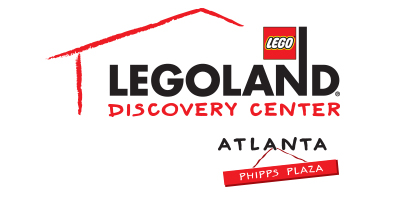 Awaken the force at LEGOLAND® Discovery Center Atlanta for LEGO® Star Wars™ Days Event to take place weekends in Septemeber beginning Septemeber 1WHAT: 	Experience LEGO® Star Wars™ Days at LEGOLAND® Discovery Center Atlanta every weekend in Septmeber with LEGO® Star Wars™ MINILAND and LEGO® Star Wars™ themed build activates. “LEGO® Star WarsTM Days will feature exciting LEGO® activities guaranteed to bring the spirit of one of the most beloved film series of all time to our very own LEGOLAND® Discovery Center,” said Penda Meftah, General Manager of LEGOLAND® Discovery Center. The weekend events will feature fun-filled LEGO Star Wars™ build activities for all ages to channel their inner Jedi including LEGO® Star Wars™ build competitions, a LEGO® Star Wars™ themed build in the Master Builder Academy and a large-scale LEGO® Darth Vader™ group build. All Star Wars™ fans alike are encouraged to dress as their favorite character while exploring the ultimate LEGO® Star Wars™ galaxy of fun. All activities taking place during LEGO® Star Wars™ Days are included in the price of admission to LEGOLAND® Discovery Center Atlanta. LEGOLAND® Discovery Center is the ultimate indoor LEGO playground featuring more than 3 million LEGO® bricks, geared towards families with children aged 3-10. Its range of educational and interactive attractions include hands-on play areas, a 4D cinema, the Master Builder Academy, two LEGO® amusement rides, special party rooms and MINILAND — the venue’s signature re-creation of landmark locations and buildings throughout Atlanta, made entirely out of more than 1 million LEGO® bricks. WHERE:	LEGOLAND Discovery Center Atlanta		Phipps Plaza | Buckhead		3500 Peachtree Road NE		Atlanta, GA 30326WHEN:		Weekends in Septmeber		Septmeber 1– 2; 8 – 9; 15 – 16; 22 – 23; 29-30 TICKETS:	Advance tickets and annual passes to LEGOLAND® Discovery Center are available online at www.LEGOLANDDiscoveryCenter.com/Atlanta.For more information, visit LEGOLAND Discovery Center Atlanta on Facebook.###About MERLIN ENTERTAINMENTSAbout Merlin Entertainments plcMerlin Entertainments plc is a global leader in location based, family entertainment. As Europe's Number 1 and the world's second-largest visitor attraction operator, Merlin now operates over 120 attractions, 15 hotels and 6 holiday villages in 25 countries and across 4 continents. The company aims to deliver memorable experiences to more than 65 million visitors worldwide, through its iconic global and local brands, and the commitment and passion of its c.29,000 employees (peak season). See Merlin Backstage (www.merlinentertainments.biz/backstage or www.facebook.com/merlinbackstage) for an insight into how Merlin delivers memorable experiences to its many millions of visitors to its attractions.Visit www.merlinentertainments.biz for more information.# # #